Технологическая карта урока литературы в 5 классеТема урока: Поэма «Руслан и Людмила». Песнь втораяЦель урока: продолжить знакомство с поэмой; развивать навык анализа произведения; развивать навыки смыслового чтения текста.Планируемые результаты: Предметные: 	- выразительное чтение текста;- смысловое чтение текста;- знать алгоритм связного ответа;- обогащение навыков анализа литературного произведения (умение охарактеризовать героев, оценить их место в сюжете, роль автора-рассказчика в произведении, роль изобразительных средств в раскрытии идейно-художественного содержания);Метапредметные:- выбирать действия в соответствии с поставленной задачей;- предлагать последовательный план решения проблемы урока;- адекватно использовать речь для планирования и регуляции своей деятельности Личностные: - самостоятельно и коллективно приобретать, обрабатывать и интерпретировать знания;- совершенствовать культуру речи;- понимать значимость ответственного выполнения своей работы.Тип урока: урок общеметодологической направленности и развития речиРесурсы урока: учебник Ч 1. Ход урока:Деятельность учителяДеятельность учащихся1. Организационный момент.1. Организационный момент.Приветствие. Подготовка к урокуПриветствие. Подготовка к уроку. 2. Актуализация необходимых знаний2. Актуализация необходимых знанийПроверка домашнего заданияПроводит опрос по вопросам 3,4 (1-3 ученика)Составление «ассоциативной карты» по предыдущей песниПредлагает составить ассоциативную карту по первой песни. Чертит схему на доске, просит учащихся предложить свои ассоциации по содержанию первой песни.  Руслан и его соперники отправляются искать Людмилу	Пролог Похищение Людмилы 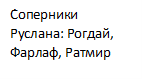 Свадьба Руслана и Людмилы Отвечают на вопрос, остальные поправляют при необходимости Чертят схему в тетрадь, предлагают варианты ассоциаций. 3. Организация познавательной деятельности  3. Организация познавательной деятельности  - Чтение с остановкамиПредлагает чтение песни второй фрагментами (ученик выбирается по желанию), после чтения каждого фрагмента предлагает «озаглавить» его, предположить содержание следующего фрагмента (Какие основные события происходят в этом фрагменте? Как бы вы могли его озаглавить?) - Предлагает ответить на вопросы:Почему Рогдай после встречи с Фарлафом «едва сам не смеялся над собою»?Как и кем предсказана гибель Рогдая?Как автор описывает решение Фарлафа вернуться домой?Каково авторское отношение к этому герою?Как автор изображает Людмилу?Как автор относится к Людмиле?Читают, после каждого фрагмента озаглавливают его (Рогдай замышляет убийство Руслана; Встреча Фарлафа со старушкой; Фарлаф возвращается назад; Схватка Рогдая и Руслана и т.д.), отвечают на вопросы. Отвечают на вопросы4. Закрепление изученного 4. Закрепление изученного - Предлагает выполнить задание «Вставь слова по смыслу»В то время доблестный _________,
Всё утро сладко продремав….Фарлаф, узнавши глас _________,
Со страха скорчась, обмирал
И, верной смерти ожидая,
Коня еще быстрее гнал.Тогда он встретил под горой
____________ чуть-чуть живую,
Горбатую, совсем седую.«Поверь! — старуха продолжала, —
_____________ мудрено сыскать;
Она далеко забежала;
Не нам с тобой ее __________.Сказав, исчезла. В нетерпенье
Благоразумный наш герой
Тотчас отправился _________....Меж тем __________ далеко мчится;
В глуши лесов, в глуши полей
Привычной думою стремится
К ____________, радости своей,Выполняют задание 5. Подведение итогов5. Подведение итогов- Предлагает создать «Визитные карточки героев» (несколько учеников). Какие черты характера Руслана, Фарлафа, Рогдая, Людмилы раскрываются в песне второй?Выполняют задание, описывают героев песни, их черты характера, наиболее ярко проявившиеся в данной песни. Домашнее задание: ответить на вопросы на с. 112-113, прочитать песнь третьюДомашнее задание: ответить на вопросы на с. 112-113, прочитать песнь третью